Brza spojnica SV 150Jedinica za pakiranje: 1 komAsortiman: K
Broj artikla: 0055.0025Proizvođač: MAICO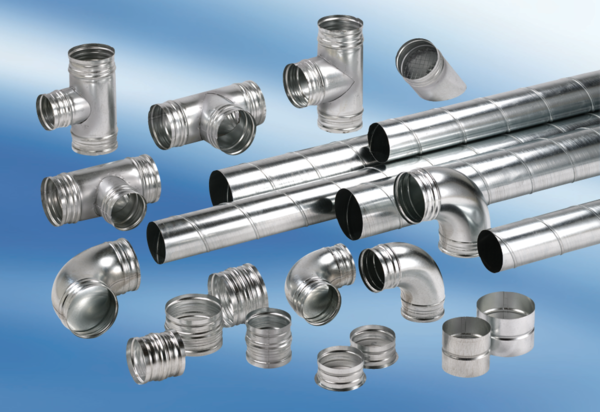 